Domácí úkoly 4. 3. 2021 – 5. třídaZdravím Vás, milí páťáci,dnes budete pracovat v Pravopisníčku, kde z posledního úkolu budete muset vyhledat informace v atlase, či na internetu. V matematice si vyluštíte křížovku a procvičíte dělení. V angličtině máte úkol na classroom.ČESKÝ JAZYK:Pravopisníček: 27/ 1 – doplň správnou koncovku přídavného jména a přiřaď ke vzoru.27/2 – doplň správné í/ý (vždy si urči druh přídav. jména a pak si řekni vzor v daném spojení s podstatným jménem)27/3 – po přiřazení ke správnému podstatnému jménu doplň í/ý a zapiš písmena do tajenky. V tajence najdeš název státu. Vyhledej, na kterém kontinentu stát leží a jaké je jeho hlavní město.Dále zjisti, který netypický živočich žije ve známém místním jezeře stejného jména jako tento stát.Odpovědi pošli na whatsapp.MATEMATIKA: Vylušti křížovku: podle výsledků zapiš písmena.Pracuj do bloku.Do sešitu M – školní vypočítej:389 423 : 21 = 		520 817 : 47 =ANGLIČTINA:Úkol na classroom: DÚ – TIME – do rámečků napiš správný čas. Pokud budeš potřebovat, koukni se do učebnice str. 40/1 nebo na video z minulé hodiny.BŘEZENPranostiky na březen:Na svatého Řehoře čáp letí od moře.Na svatého Řehoře každý sedlák lenoch, který neoře.Je-li v březnu dešťů mnoho, neúroda je pak z toho.Březen - za kamna vlezem.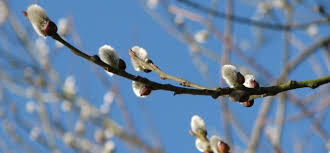 Pěkný zbytek dne Z. S.E = (4 x 8) + 5 P =40 - (2 x 5) L = (6 x 5) + 6 E = 39 - (42 : 6)   M = (9 x 7) - 30   Ř = 27 + (16 : 4)  Ý = (4 x 7) + 6   Š = 28 + (49 : 7) J = 44 - (6 : 1) 303132333435363738